UNIVERSIDAD NACIONAL DE RÍO CUARTOFACULTAD DE CIENCIAS EXACTAS, FÍSICO-QUÍMICAS Y NATURALESDEPARTAMENTO DE MATEMÁTICACARRERA/S: Licenciatura en Microbiología – Técnico en Laboratorio PLAN DE ESTUDIOS: 1998 – Versión 3		1993 – Versión 1ASIGNATURA: Matemática Básica		      CÓDIGO: 1900DOCENTE RESPONSABLE: Picco Mery LucíaEQUIPO DOCENTE: Juliana Maldonado                                        Stefania Demaría AÑO ACADÉMICO: 2016REGIMEN DE LA ASIGNATURA: Cuatrimestral  RÉGIMEN DE CORRELATIVIDADES: CARGA HORARIA TOTAL: 9hs semanalesMODALIDAD DE LA MATERIA: Teórico: 4 hs – Prácticos: 5 hs CARÁCTER DE LA ASIGNATURA: ObligatoriaA. CONTEXTUALIZACIÓN DE LA ASIGNATURAPrimer  Cuatrimestre de Primer AñoB. OBJETIVOS PROPUESTOSLograr que los alumnos sean capaces de:Modelar distintas situaciones problemáticas de las ciencias biológicas. Operar con vectores y matrices.Utilizar técnicas de conteo de los elementos de un conjunto sin necesidad de enumerarlos                .    todos, uno a uno.C. CONTENIDOS BÁSICOS DEL PROGRAMA A DESARROLLAREcuaciones e Inecuaciones en una y dos variables. Función. Función inversa. Modelando con funciones de tipo Lineal, Cuadrática, Exponencial, Logarítmica y Trigonométricas. Vectores, componentes y operaciones. Matrices. Nociones de análisis combinatorio.D. FUNDAMENTACIÓN DE LOS CONTENIDOS La resolución de distintas ecuaciones e inecuaciones permiten reconocer el lenguaje matemático como una expresión de diferentes problemas cotidianos y/o relacionados con las ciencias biológicas, por lo que la familiarización con las distintas expresiones y sus respectivos conjuntos solución son importantes en esta etapa de aprendizaje. A través de la presentación de las distintas situaciones biológicas se trata de distinguir cual de  las funciones presentadas permiten modelarlas en forma más adecuada.Las operaciones con vectores y matrices le van a permitir un mejor trabajo con los problemas biológicos y físicos.E. ACTIVIDADES A DESARROLLARCLASES TEORICAS: Son cuatro horas semanales presenciales, los contenidos son desarrollados a partir de situaciones problemáticas de la cual emergen los distintos objetos matemáticos que se desprenden.CLASES PRACTICAS: Son cinco horas semanales, distribuidas en dos clases de dos horas por semana. Durante las mismas los alumnos resuelven los ejercicios propuestos en forma individual, luego se ponen en común los procedimientos y los resultados con el fin de analizar diferentes estrategias o posibles errores.F. NÓMINA DE TRABAJOS PRÁCTICOSEcuaciones e inecuaciones en una variable. FuncionesFunciones lineales y cuadráticasFunciones exponencial y logarítmicaVectores y matricesTrigonometríaCombinatoriaG. HORARIOS DE CLASES      Clases Teóricas: Miércoles 11 – 13            Viernes  11 – 13	Prof. M. Picco      Clases Prácticas      Comisión M1:    Martes 10 – 12	      Jueves 10 - 12                   Prof. S. Demaría      Comisión M2:    Martes 10 – 12	      Jueves 10 - 12                	Prof. J. Maldonado      Comisión M3:    Miércoles  13    – 16	Jueves 17 – 19 	Prof. M. PiccoH. MODALIDAD DE EVALUACIONEvaluaciones Parciales: EscritoEvaluación Final: EscritoCondiciones de Promoción: No hayI. PROGRAMA ANALÍTICOUNIDAD 1: Ecuaciones e Inecuaciones en una  y dos variables. Resolución de Ecuaciones e Inecuaciones en una variable, diferenciando los posibles conjuntos solución. Valor absoluto. Aplicación a la resolución de problemas.UNIDAD 2: FuncionesNoción de Función. Propiedades: Creciente y Decreciente. Conjunto de positividad y negatividad. Intercepto u ordenada al origen de una función. Raíces o ceros de una función. La función como modelo matemático. Composición de Funciones. Función Inversas. Problemas de aplicaciónUNIDAD 3: Funciones Lineales y CuadráticasFunción lineal: Definición e Interpretación de pendiente y ordenada al origen. La función lineal como modelo matemático. Relación entre función lineal y recta en el plano.  Sistemas de ecuaciones lineales. Aplicaciones.Función cuadrática: Representación gráfica. Ecuaciones Cuadráticas. AplicacionesUNIDAD 4: Funciones Exponenciales y LogarítmicasLa operación exponenciación: exponente entero. Exponente fraccionario. Propiedades.La función exponencial: definición. Dominio e Imagen. Interpretación de los parámetros. La función exponencial como modelo matemático. Aplicaciones La operación logaritmo. Definición y propiedadesLa función Logaritmo: Definición. Dominio e Imagen. Representación gráfica. Fórmula de cambio de base. La función logaritmo como modelo matemático. La función logaritmo como inversa de la función exponencial.Problemas y aplicaciones UNIDAD 5: TrigonometríaDefiniciones Básicas: Noción de ángulo. Sistemas de medición.Razones trigonométricas. Teorema del seno y del coseno. Resolución de triángulos rectángulos.Funciones trigonométricas.. Generalización de la definición de razones trigonométricas a triángulos no rectángulos. Definición de seno y coseno de un ángulo en la circunferencia trigonométrica. Propiedades del seno y coseno. Relación Pitagórica. Fórmulas para el seno y el coseno de la suma y diferencia de dos ángulos. Reducción de ángulos al primer cuadrante. Otras funciones Trigonométricas: tangente, cotangente secante y cosecante. Definición. Características generales. Gráficos.Representación gráfica: de las funciones patrón del seno y coseno. Período. Funciones trigonométricas inversas.UNIDAD 6: Vectores y MatricesDefinición. Noción de magnitud, dirección y sentido. Representación gráfica.Operaciones con Vectores: Suma, Resta, Producto de un escalar por un vector. Propiedades. Vectores en el plano: componentes rectangulares, versores fundamentales y cálculo de las operaciones dadas en función de las componentes. Producto escalar entre vectores: propiedades. Cálculo del producto escalar en función de las componentes.Aplicaciones del producto escalar en el contexto de la física.Matrices: Definición. Matrices y sistemas de ecuaciones. Adición y sustracción de matrices. Determinantes y regla de Cramer. Multiplicación. Inversa de una matriz. Problemas empleando matrices.UNIDAD 7: Nociones de CombinatoriaCombinatoria. Principio General de la Multiplicación. Número Combinatorio. Permutaciones. Variaciones. Combinaciones.  ACTIVIDADES A DESARROLLARBIBLIOGRAFÍA: BIBLIOGRAFÍA  Libros recomendados y disponibles en biblioteca:1.  Bocco, Mónica. (2008). "Elementos de Matemática con aplicaciones a las Ciencias de la Vida". SIMA Editora-Córdoba. ISBN: 978-987-1253-36-9.2.  Budnick Frank S.(2007). "Matemática Aplicada para la Administración, Economía y Cs Sociales". Cuarta Edición. Editorial McGraw-Hill- Interamericana.  ISBN: 10: 970-10-5698-1. 13: 978-970-10-5698-1.3. Cromer Alan H. (1982). "Física para las Ciencias de la Vida". Segunda Edición. Editorial Reverté S.A. Barcelona España.4. Fleming W. y  Varbeg D. (1991).  "Algebra y Trigonometría con Geometría Analítica".  Editorial Prenctice -Hall Hispanoamericana. ISBN: 968-880-222-0.5. Haeussler Jr. , Ernest F. ,  Richard  S. Paul (2003) . "Matemáticas Para Administración, Economía, Ciencias Sociales y de la Vida". Décima Edición. Editorial Prenctice-Hall Ispanoamericana,  S.A. ISBN: 970-26-0383-8.6. Hughes-Hallett D; Gleason A. Lock P. Flath D. et al. (2004) “Cálculo Aplicado”.  Segunda Edición. Grupo Patria Cultural S.A. de C.V.7. Leithold, Louis (1998). "Matemáticas Previas al Cálculo. Funciones, Gráficas y Geometría Analítica". Tercera Edición. Editorial Oxford University Press Harla. México.8. Rojo Armando (2001) "Algebra I" Edición XX. Editorial  El Ateneo. ISBN: 950-02-5204-X.9. Resnick, Robert; Halliday David y Krane Kenneth, S. (1993). Física Volumen 1.  Tercera Edición. Compañía Editorial Continental S.A. de C.V. ISBN: 968-26-1230-610. Sobel M and N Lerner (1996)  "Algebra".  Cuarta   Editorial Prenctice-Hall. ISBN: 968-880-680-3.11. Stewart, James; Redlin Lothar y Watson Saleem. (2007). “Précalculo. Matemática para el cálculo”. Editorial Thomson Learning. Quinta Edición. ISBN: 13-978-970-686-638-7, ISBN: 10-970-686-638-8.12. Sullivan Michael (1997). "Precálculo". Cuarta Edición Editorial Prenctice-Hall. ISBN: 968-880-964-0.13. Swokowski, C and Cole J (1996). "Algebra y Trigonometría". Tercera Edición.   Editorial: Grupo Editorial Iberoamericana.ISBN: 970-625-065-4.14. Sullivan M. (1997) "Trigonometría y Geometría Analítica". Quinta Edición. Editorial Prenctice-Hall Hispanoamericana,  S.A. ISBN: 968-880-943-8.15. Zill, Denis G. y Dewar, Jacqueline M. (2008). "Precálculo con avances de Cálculo". Editorial McGraw-Hill.  13-978-970-10-6516-7.                                                                          -------------------------                                                                                 Mery Picco                                                                             Prof. ResponsableSemanaTeóricosPrácticosParciales /Recuperatorios7/03Unidad 1Práctico 114/3Unidad 2 APráctica 221/3Unidad 2 B(jueves y viernes feriado)Práctica 228/3Unidad 2 BPráctica 24/4Unidad 3 APráctica 311/4Unidad 3 BPráctica 318/4Unidad 4 APráctica 425/4REPASOREPASOPRIMER PARCIA: 28/42/5Unidad 4 BPráctica 49/5Unidad 5Práctico 516/5Unidad 6Práctica 6Recuperatorio Primer Parcial:      20/0523/5Unidad 7 APráctico 730/5Unidad 7 BPráctico 76/06Unidad 8Práctico 8SEGUNDO PARCIAL: 10/06 Recuperatorio 23/06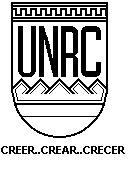 